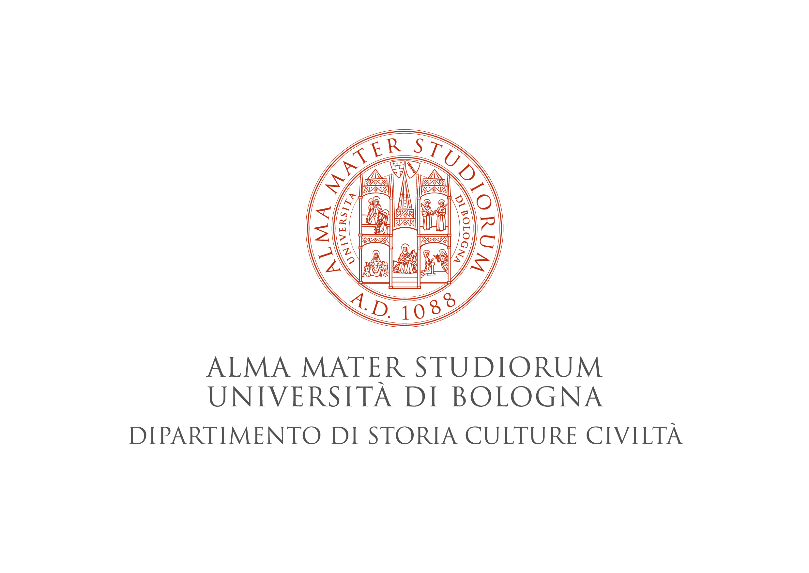 DOTTORATO DI RICERCA INScienze Storiche e Archeologiche. Memoria, Civiltà e PatrimonioClassici e non soloDiscussione del volume di Germano Maifreda “Immagini Contese”.a cura di Simone Maghenzani e Maria Teresa GuerriniMartedì 13/12/22 ore 15-17Aula SpecolaDipartimento di Storia Culture CiviltàP. San Giovanni in Monte 2, Bologna.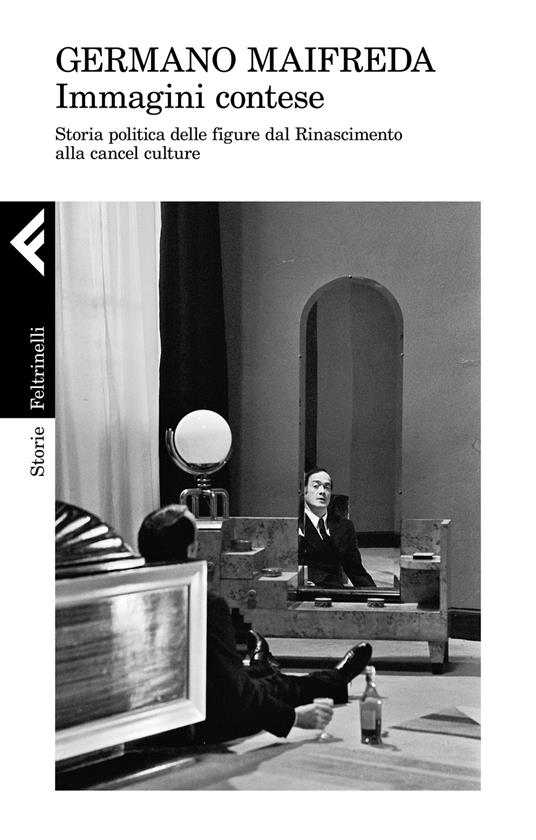 Ne discutono con l’autore: Simone Maghenzani – University of CambridgeGiuseppe Patisso – Università di BolognaGli esterni interessati a partecipare devono inviare un’e-mail a fabrizio.defalco2@unibo.it 